Vocabulary WordDefinitionPictureLearn more…algebraic expressionmath phrase that combines numbers AND variables (letters: 3b or 5x) by using (+, -, *, ÷)*does not have an equal sign (=)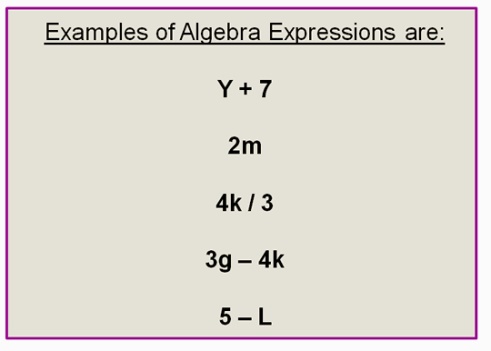                                                                                                               http://passyworldofmathematics.com/ enlargeto make biggerThis figure was enlarged 3 times or by 300%.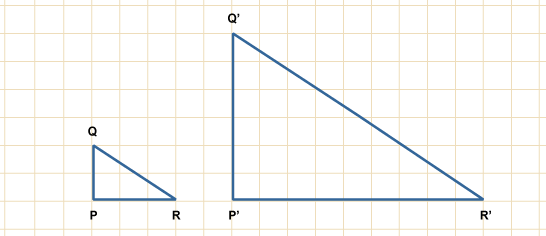                                                                                                                                            http://www.bbc.co.uk/ equivalent expressionstwo different ways to write the same expression  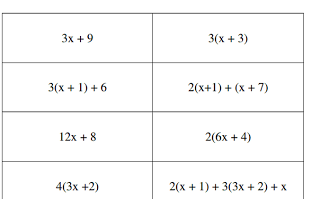                                                       http://www.algebra1teachers.com/ equivalent fractionsfractions that equal each other, but have different denominatorsHow do I make an equivalent fraction?Multiply or divide each fraction (top and bottom) by the same number.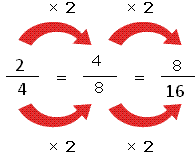                                                                    http://mathterms.edublogs.org/ 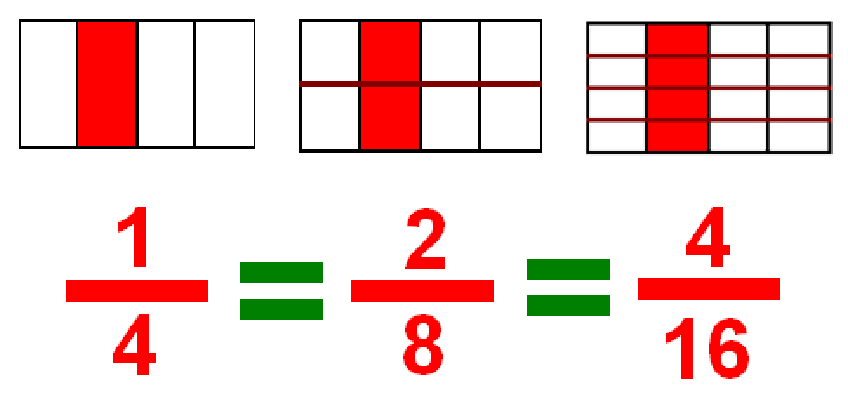                                                                                                              http://michelelawrence.net/ http://www.coolmath4kids.com/fractions/fractions-04-equivalent-01.htmlhttp://www.mathsisfun.com/equivalent_fractions.html Equivalent Fraction Game http://www.sheppardsoftware.com/mathgames/fractions/memory_equivalent1.htmequivalent ratiosratios that have the same value, but look different How do I make an equivalent ratio?Multiply or divide each number in the ratio by the same number.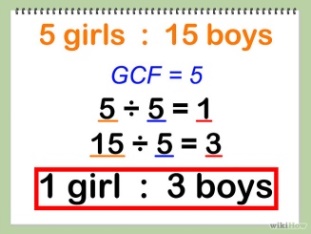 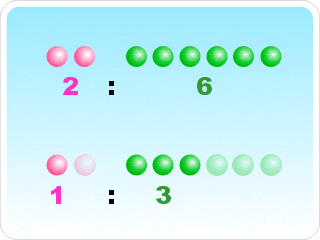                                                                                                                  http://www.mathematicsdictionary.com/ expressionmath phrase that combines numbers by using +, -, *, or ÷An expression does not have an equal sign (=).-5 + 117 * 310 – 2 + 5 +3http://www.mathsisfun.com/definitions/expression.htmlevaluateto replace variables (letters) with numbers in an algebraic expressionEvaluating an algebraic expression:                                 6b + 5         where b = 2                              (6 * 2) + 5                                  12  + 5                                      17Watch a video:http://www.mathplanet.com/education/pre-algebra/introducing-algebra/evaluate-expressions ratioa comparison of two groups3 Ways to Write Ratiosto                 5 girls to 15 boys:                    5 girls : 15 boysfraction       5 girls                      15 boys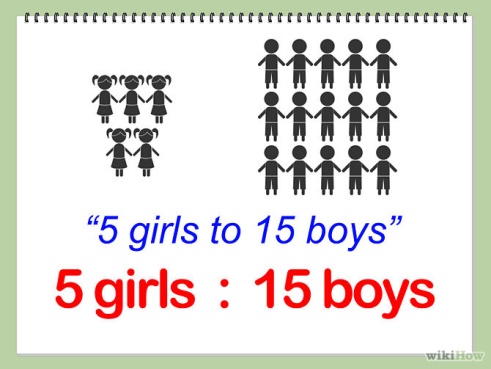 reduceto make smallerFractions can also be reduced to lowest terms.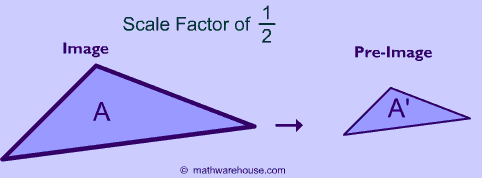 Fraction reduced to lowest terms:                                  http://www.wyzant.com/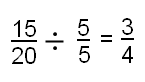 similar figuresfigures that have the same shape, but not the same size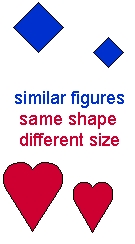                                                      http://www.beaconlearningcenter.com/ More practice:http://www.beaconlearningcenter.com/weblessons/samssimilarshapes/default.htm substitutionreplacing a variable with a number or expression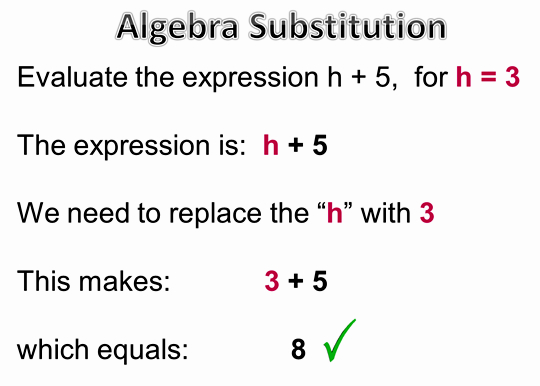                                                                                                                       http://passyworldofmathematics.com/ variablea letter that represents an unknown value2x + 8 – 9y variablesvertex (vertices)the point where two lines or rays meetvertices = more than one vertexcan also be a corner of a shape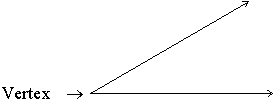                                                           http://www.resourcechannel.org/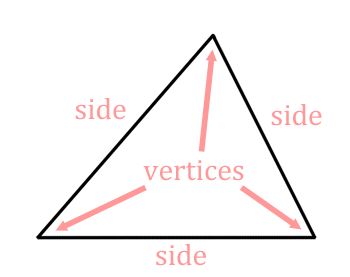                                                                     www.mathguide.com